ANEXO XIIArea de Concessao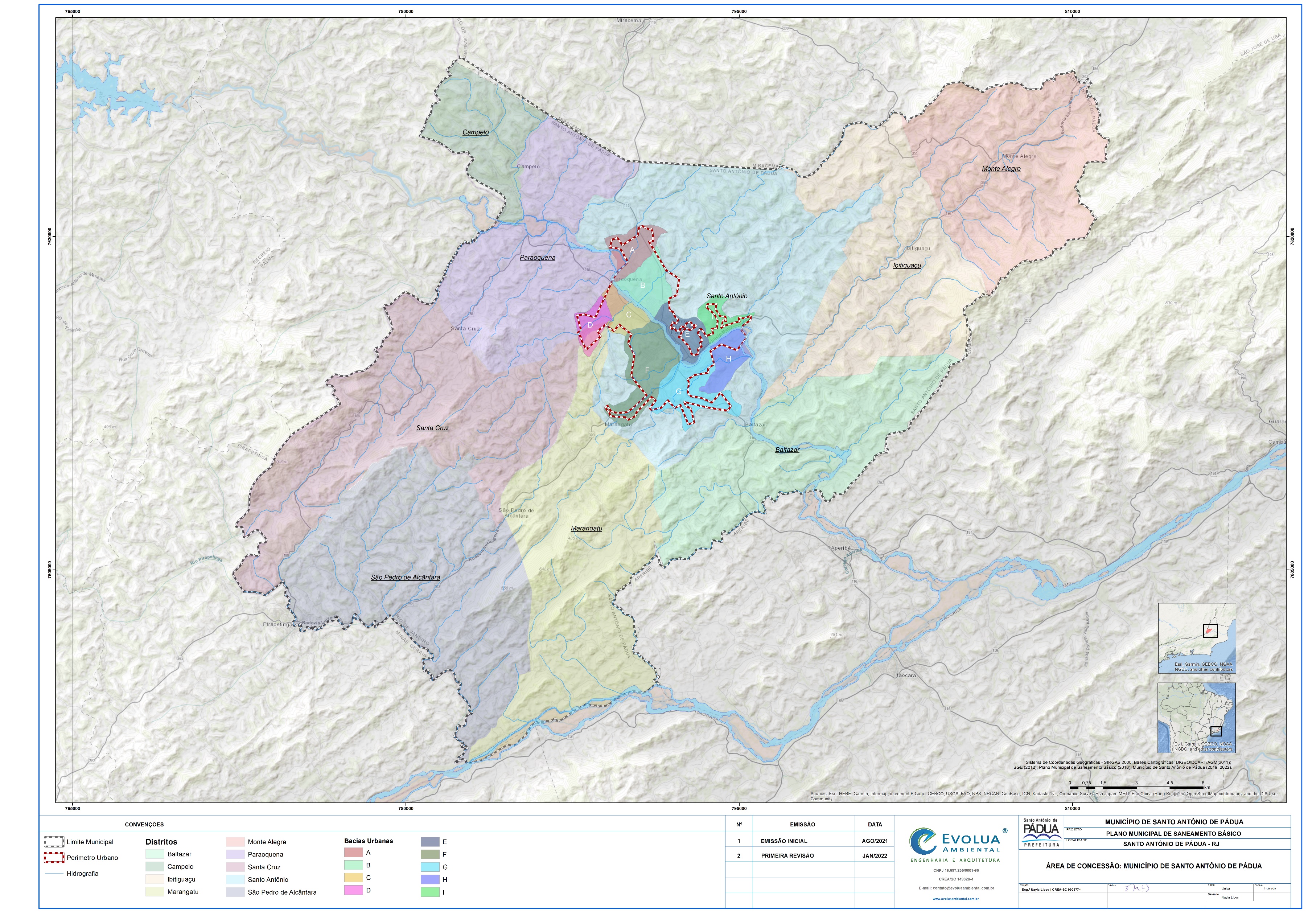 